Unit 3: Human Spirit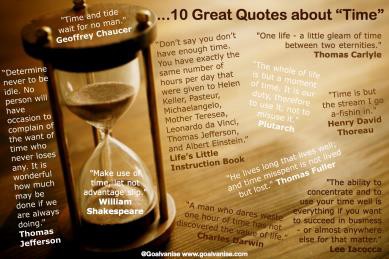 Learning TargetsLiteratureI can. . . . . .RL.8.5	compare and contrast the structure of two or more texts and analyze how the differing structure of each text contributes to its meaning and style.RL.8.6	analyze how differences in the points of view of the characters and the audience or reader create such effects as suspense or humor.RL.8.9	analyze how a modern work of fiction draws on themes, patterns ofevents, or character types from myths, traditional stories, or religious works, including describing how the material isrendered new.RL.8.10	read and comprehend literature, including stories, dramas, and poems at the high end independently and proficiently.Informational TextI can . . . . .RI.8.8	delineate and evaluate the argument and specific claims in a text, assessing whether the reasoning is sound and the evidence is relevant and sufficient; recognize when irrelevant evidence is introduced.RI.8.9	analyze a case in which two or more texts provide conflicting information on the same topic and identify where the texts disagree on matters of fact or interpretation.RI.8.10	read and comprehend literary nonfiction at the high end independently and proficiently.WritingI can. . . . . .W.8.2          write informative/explanatory texts to examine a topic and convey ideas, concepts, and information through the selection, organization, and analysis of relevant content.W.8.7	conduct short research projects to answer a question, drawing onseveral sources and generating additional related, focused questions that allow for multiple avenues of exploration.W.8.10	write routinely over extended and shorter time frames for a range ofdiscipline-specific tasks, purposes, and audiences.          use common vocabulary of the 6-Trait model.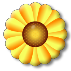 Speaking/ListeningI can. . . .SL.8.5	integrate multimedia and visual displays into presentations to clarify information, strengthen claims and evidence, and add interest.SL.8.6	adapt speech to a variety of contexts and tasks, demonstrating command of formal English when indicated or appropriate.LanguageI can. . . .L.8.1	demonstrate a command of the conventions of standard English grammar and usage when writing or speaking.L.8.2	demonstrate command of the conventions of standard English capitalization, punctuation, and spelling when writing.L.8.3	use knowledge of language and its conventions when writing,speaking, reading, or listening.